Задание №2В задании 2 предлагается решить 3 задачи для каждого варианта. Следует внимательно прочесть и записать задание своего варианта, выполнить: 1) математическую постановку задачи, а именно - ввести обозначения переменных; - классифицировать переменные; - записать расчетные формулы в порядке их выполнения; 2) разработать блок-схему алгоритма; 3) записать программу на алгоритмическом языке; 4) выполнить программу на компьютере; 5) проанализировать результаты.Задача 1.Сбербанк выплачивает 3% годовых. Напечатать таблицу изменения суммы по годам, еслиP =P0(1+3/100)n , где Р – сумма через n лет; P0 – первоначально внесенная сумма, Р0 = 1000 руб; n – число лет с момента внесения суммы, если n меняется равномерно от 1 до 15 лет с шагом 1 год.P0 = 1000 – данная переменная действительного типа (внесенная сумма);h=1 – переменная является константой(шаг);x=1 – переменная целого типа (кол-во лет);P – искомая переменная действительного типа (сумма через n лет).Расчетные формулы в порядке выполнения:P:=P0*(1+3/100);x:=x+h;Блок-схема алгоритма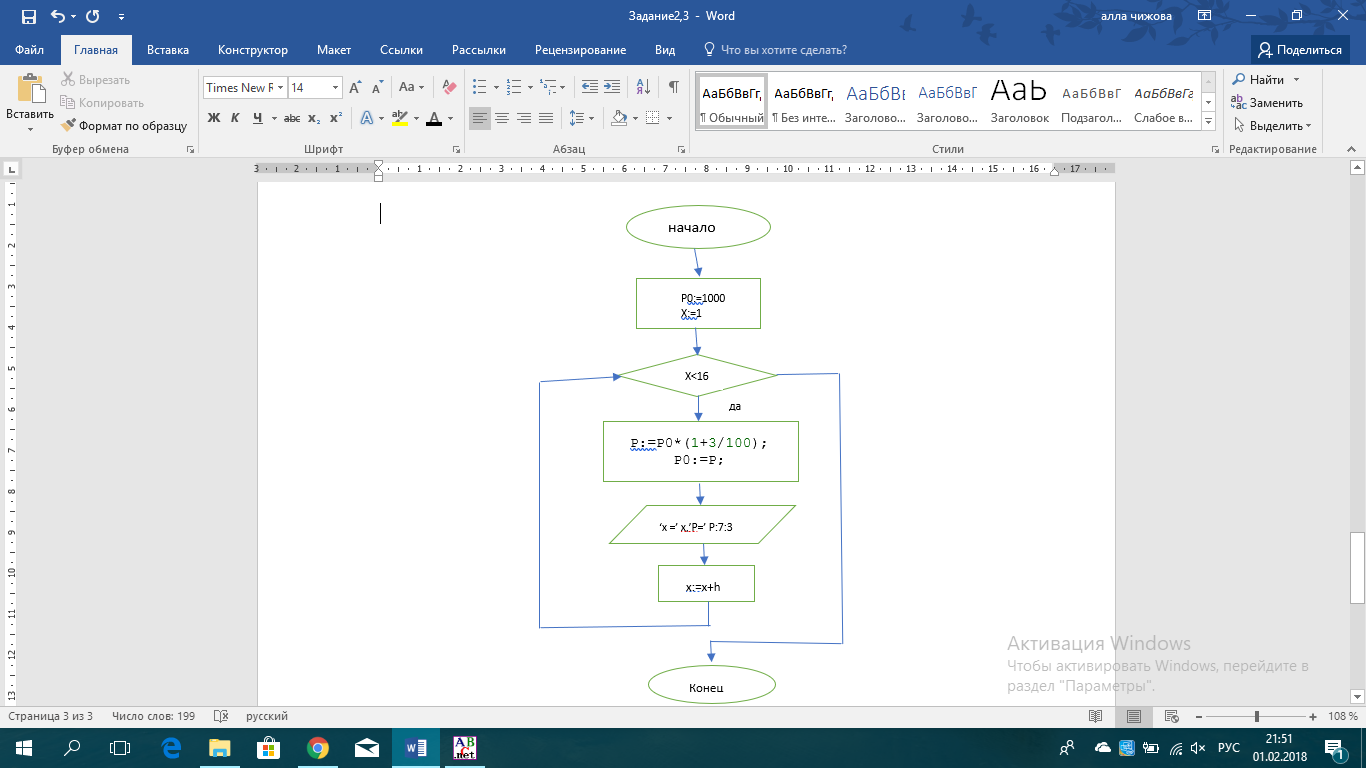 3) Записать программу на алгоритмическом языкенач P0:=1000	x:=1пока x<16 НЦ P:=P0*(1+3/100);       P0:=P;Вывод “’x=’ x, ‘P=’, P:7:3”КЦ	Кон4) Выполнить программу на компьютереconst      h=1;var P0,P:real;  		x:integer;beginP0:=1000;x:=1;while x<16 do 		begin  	P:=P0*(1+3/100);  	P0:=P;  	writeln('x=',x,' P =',P:7:3);  	x:=x+h; 		endend.5) Результат выполнения программыx=1 P =1030.000x=2 P =1060.900x=3 P =1092.727x=4 P =1125.509x=5 P =1159.274x=6 P =1194.052x=7 P =1229.874x=8 P =1266.770x=9 P =1304.773x=10 P =1343.916x=11 P =1384.234x=12 P =1425.761x=13 P =1468.534x=14 P =1512.590x=15 P =1557.967Анализируя результаты, видно, что за 15 лет будет изменена сумма на 558 рублей.Задача 2.Составить таблицу значений функции Y при изменении аргумента Х на интервале от А до В с шагом Н, если при некоторых значениях аргумента функция не определена, то вывести соответствующее сообщение.По данной формуле решение не выполнимо, т.к.  при переменных С =-3,4 и G =-1,1 на интервале от 10,2 до 4,1 будет всегда отрицательным, а, следовательно, вычисление квадратного корня отрицательного числа приведет к состоянию NaN. Поэтому изменим знак под корнем и получим формулу: 
Переменные A, B, C, G, H являются константами.A = 10,2 (интервал);B = 4,1 (интервал);C = -3,4 (константная переменная);G = -1,1 (константная переменная);H = 0,15 (шаг);Расчетные формулы в порядке выполнения:y:=sqr(10)*cos(c+G*x)-exp(sqrt(c-G*x));x:=x-h;Блок-схема алгоритмаЗаписать программу на алгоритмическом языкеНач x:=aПока x>=b	НЦ если х=0	То вывод «x,y неопределено»		Иначе 					Вывод «х,у»				Все 			x:=x-h		КЦ	КонВыполнить программу на компьютереconst a=10.2;      b=4.1;      c=-3.4;      G=-1.1;      h=0.15;var x,y:real;beginwriteln('-----------------------');writeln('|  x  |       y       |');writeln('-----------------------');x:=a;while x>=b do begin  if x=0 then writeln('|',x:4:1,' |y не определено|')  else   begin    y:=sqr(10)*cos(c+G*x)-exp(sqrt(c-G*x));    writeln('|',x:4:1,' |',y:10:3,'     |');   end;  x:=x-h; end;writeln('-----------------------');end.Результат выполнения программы-----------------------|  x  |       y       |-----------------------|10.2 |   -62.815     ||10.1 |   -47.158     || 9.9 |   -30.661     || 9.8 |   -13.760     || 9.6 |     3.100     || 9.5 |    19.472     || 9.3 |    34.925     || 9.2 |    49.049     || 9.0 |    61.474     || 8.9 |    71.873     || 8.7 |    79.976     || 8.6 |    85.572     || 8.4 |    88.521     || 8.2 |    88.754     || 8.1 |    86.274     || 7.9 |    81.159     || 7.8 |    73.558     || 7.6 |    63.688     || 7.5 |    51.825     || 7.3 |    38.302     || 7.2 |    23.495     || 7.0 |     7.816     || 6.9 |    -8.302     || 6.7 |   -24.410     || 6.6 |   -40.064     || 6.4 |   -54.829     || 6.3 |   -68.297     || 6.1 |   -80.093     || 6.0 |   -89.890     || 5.8 |   -97.413     || 5.7 |  -102.450     || 5.5 |  -104.858     || 5.4 |  -104.563     || 5.2 |  -101.566     || 5.1 |   -95.943     || 4.9 |   -87.837     || 4.8 |   -77.464     || 4.6 |   -65.097     || 4.5 |   -51.066     || 4.3 |   -35.745     || 4.2 |   -19.544     |-----------------------Задача 3.Построение таблицы кусочной функции. Кусочной называется функция, которая на разных участках числовой оси задается разными выражениями. ПеременныеВ данной задаче a,b,h -константы,x,y переменные действительного типаa=-4 (интервал от);b=4 (интервал до);h=0,4 (шаг).Блок-схемаЗаписать программу на алгоритмическом языкеНач x=-4	Пока х<=4	НЦ если 			x<=-1.2 	то y:=x/2+1		иначе если x>1.5 			то y:=cos(2x2)			иначе y:=x5-3+x		вывод «’x=’x , ‘y=’ y»		х:=х+0.4		КЦ	Кон		Выполнить программу на компьютереvar x,y:real;beginx:=-4;while x<=4 do begin  if x<=-1.2 then y:=x/2+1  else if x>1.5 then y:=cos(2*sqr(x))  else y:=x*x*x*x*x-3+x;  writeln('x=',x:5:2,' y=',y:6:2);  x:=x+0.4; end;end.Результат выполнения программыx=-4.00 y= -1.00x=-3.60 y= -0.80x=-3.20 y= -0.60x=-2.80 y= -0.40x=-2.40 y= -0.20x=-2.00 y=  0.00x=-1.60 y=  0.20x=-1.20 y=  0.40x=-0.80 y= -4.13x=-0.40 y= -3.41x= 0.00 y= -3.00x= 0.40 y= -2.59x= 0.80 y= -1.87x= 1.20 y=  0.69x= 1.60 y=  0.40x= 2.00 y= -0.15x= 2.40 y=  0.50x= 2.80 y= -1.00x= 3.20 y= -0.06x= 3.60 y=  0.71x= 4.00 y=  0.83Задание №3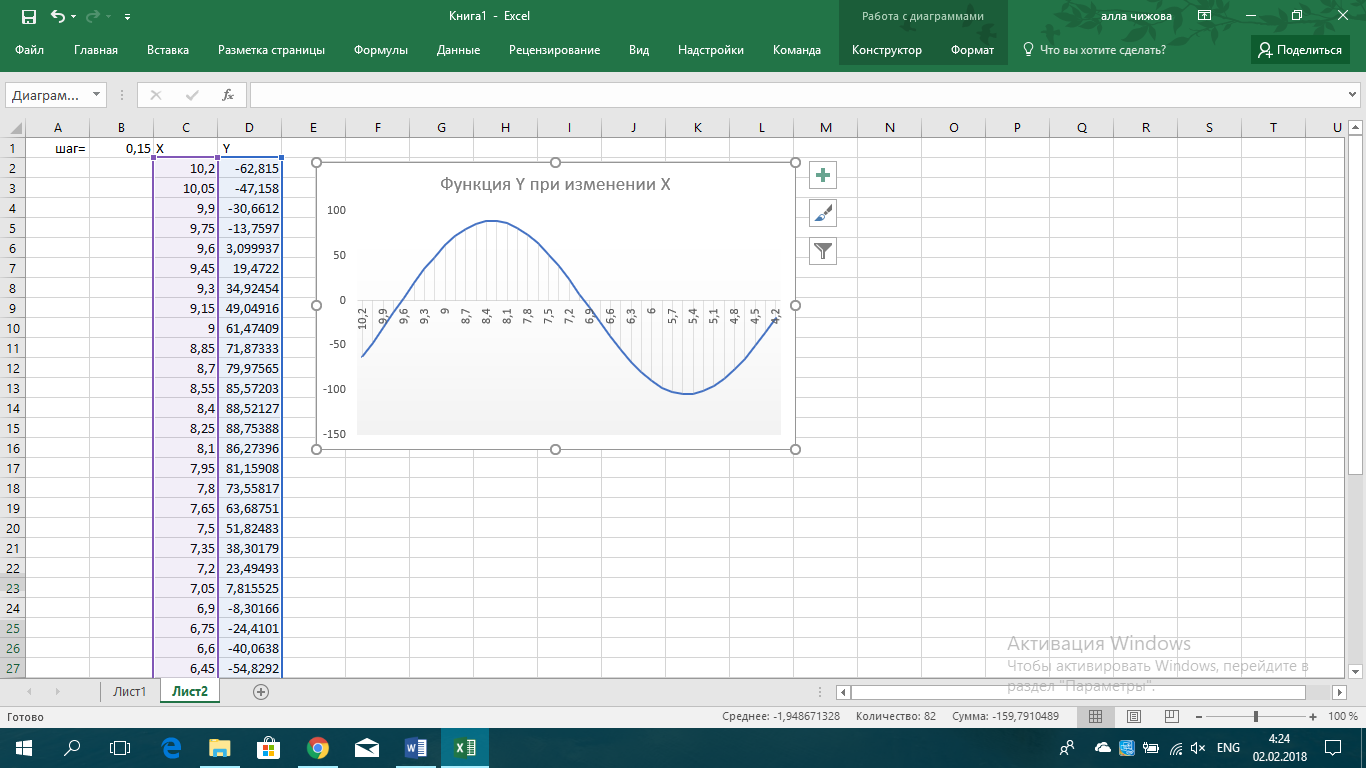 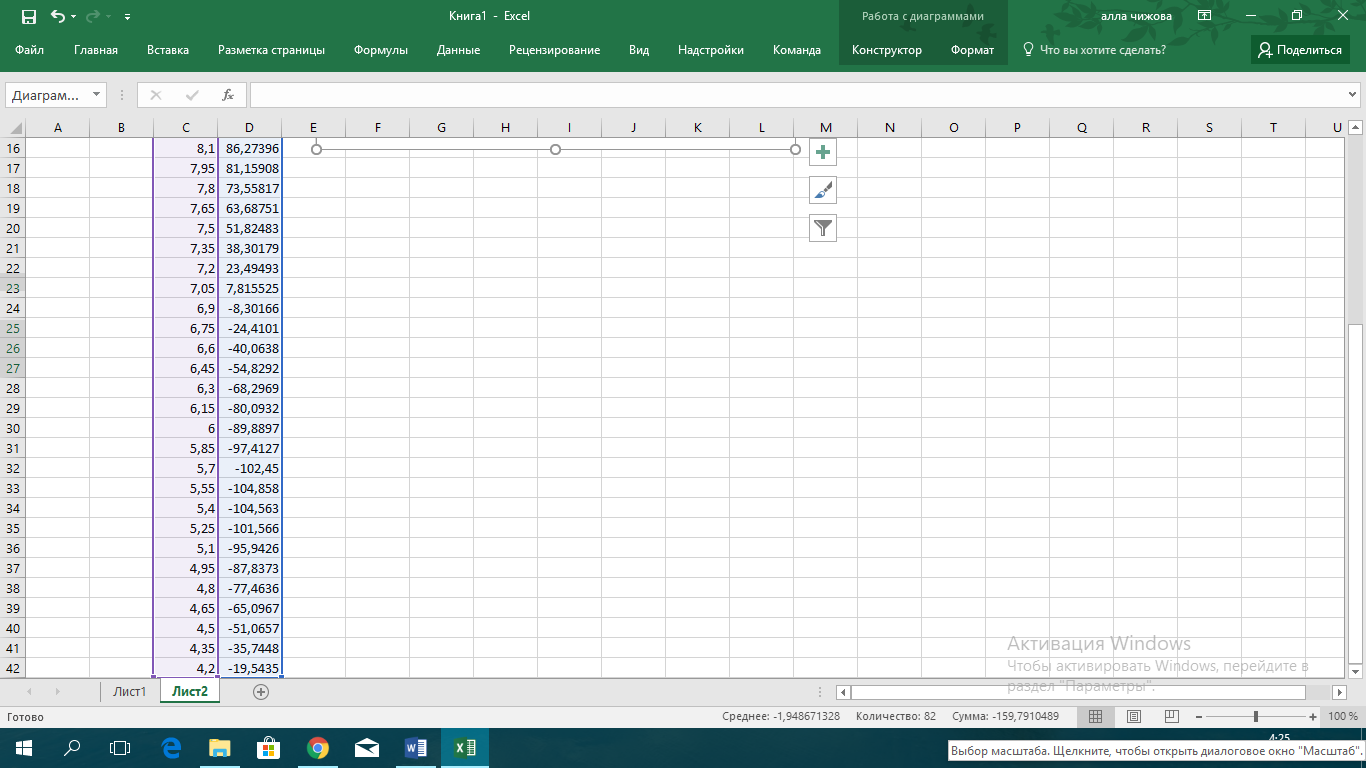 Задача 1.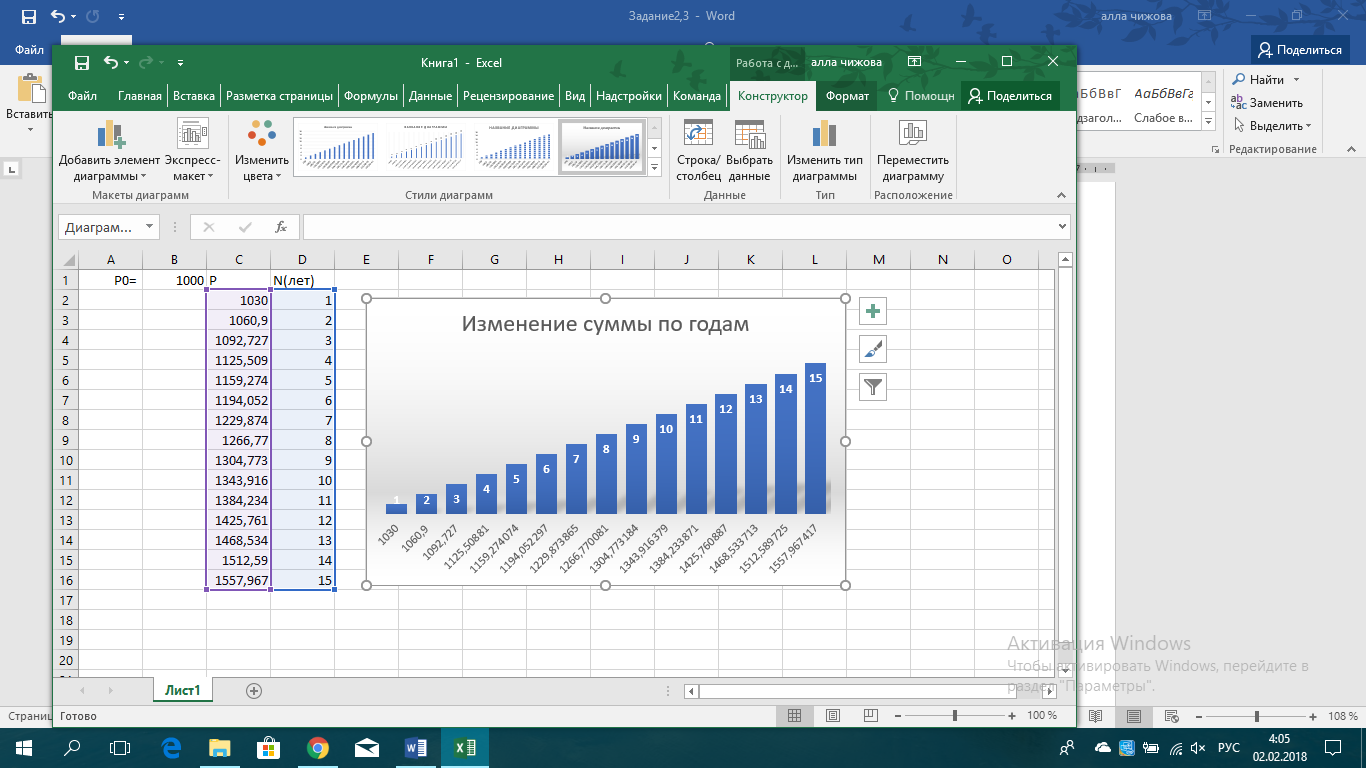 Задача 2.Задача 3.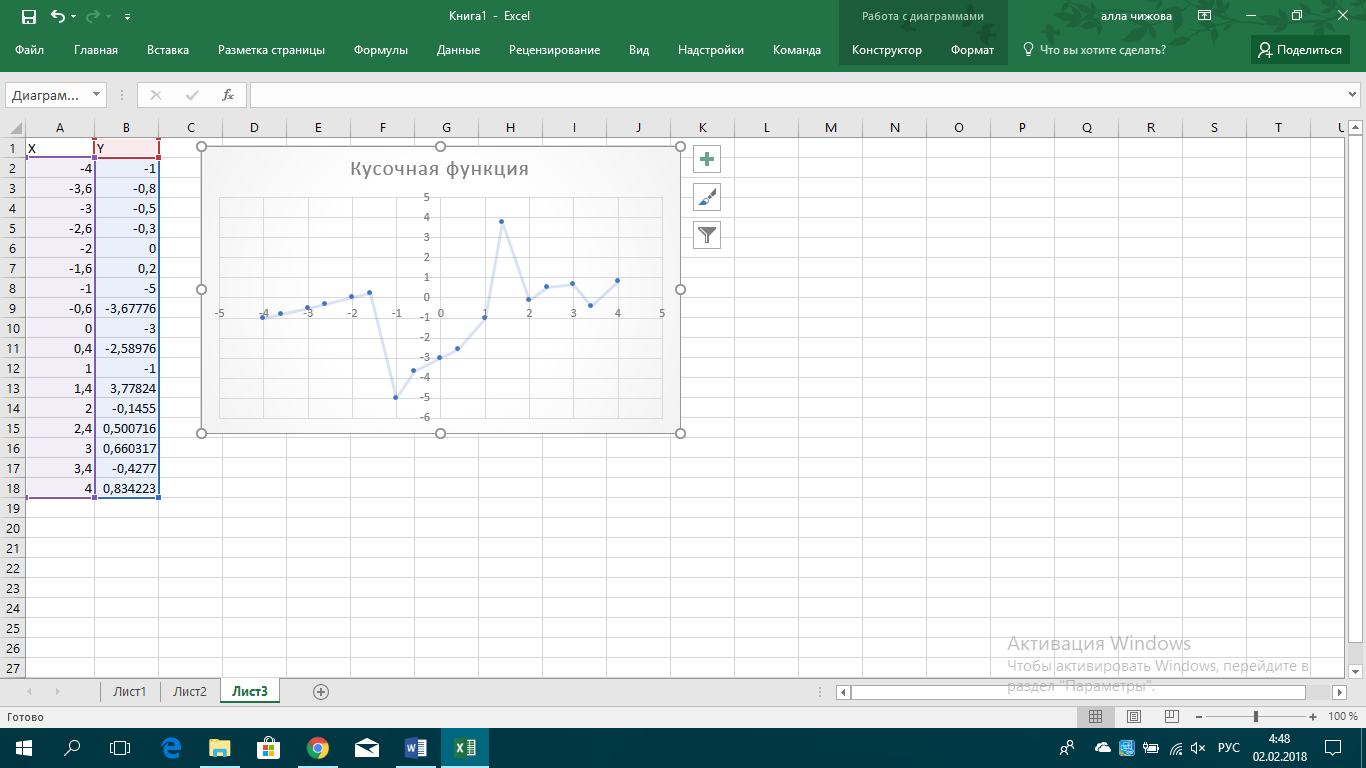 ФормулаABCGH10,24,1-3,4-1,10,15Функция 
y = УсловиеabШаг hX<=-1,2-1,2<=x<=1,5x>1,5-440,4